This TD is an updated version of the consolidation of SG restructuring proposals reflecting proposals provided so far.  Revision marks show the difference from TD842R3.NOTE 1 – 	C and TD numbers refer to documents in the TSAG-series documentation except for RGWP-C or TD series.NOTE 2 – 	Proposed changes in Lead SG roles are not indicated, so as not to complicate the table.NOTE 3 – 	RGWP-C1(201208) (United Kingdom; Austria; Czech Republic; Finland; France; Germany; Romania; Netherlands) is indicated as RGWP-C1(201208) (*) in the table below.NOTE 4 – 	In the table, Destination uses the following convention: SG(d)xx (xx: I to VI) to designate the SG numbers identified in TD717 (TSBDir)alpha to theta for new Study Groups used in RGWP-C2 (USA and Canada)SG(Korea)yy (yy: I to VIII) for new Study Groups used in C144 (Korea)SG(*)uu (uu: A to H) for those used in _______________________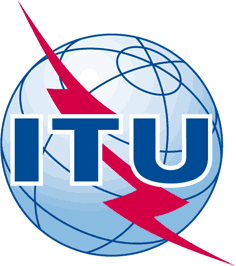 INTERNATIONAL TELECOMMUNICATION UNIONTELECOMMUNICATION
STANDARDIZATION SECTORSTUDY PERIOD 2017-2020INTERNATIONAL TELECOMMUNICATION UNIONTELECOMMUNICATION
STANDARDIZATION SECTORSTUDY PERIOD 2017-2020INTERNATIONAL TELECOMMUNICATION UNIONTELECOMMUNICATION
STANDARDIZATION SECTORSTUDY PERIOD 2017-2020TSAG-TD995INTERNATIONAL TELECOMMUNICATION UNIONTELECOMMUNICATION
STANDARDIZATION SECTORSTUDY PERIOD 2017-2020INTERNATIONAL TELECOMMUNICATION UNIONTELECOMMUNICATION
STANDARDIZATION SECTORSTUDY PERIOD 2017-2020INTERNATIONAL TELECOMMUNICATION UNIONTELECOMMUNICATION
STANDARDIZATION SECTORSTUDY PERIOD 2017-2020TSAGINTERNATIONAL TELECOMMUNICATION UNIONTELECOMMUNICATION
STANDARDIZATION SECTORSTUDY PERIOD 2017-2020INTERNATIONAL TELECOMMUNICATION UNIONTELECOMMUNICATION
STANDARDIZATION SECTORSTUDY PERIOD 2017-2020INTERNATIONAL TELECOMMUNICATION UNIONTELECOMMUNICATION
STANDARDIZATION SECTORSTUDY PERIOD 2017-2020Original: EnglishQuestion(s):Question(s):Question(s):N/AE-Meeting, 11-18 January 2021TDTDTDTDTDSource:Source:Source:Rapporteur, TSAG RG-WPRapporteur, TSAG RG-WPTitle:Title:Title:Consolidation of SG restructuring proposalsConsolidation of SG restructuring proposalsPurpose:Purpose:Purpose:DiscussionDiscussionContact:Contact:Reiner Liebler
TSAG RG WP RapporteurReiner Liebler
TSAG RG WP RapporteurE-mail: reiner.liebler@bnetza.deKeywords:Work programme; SG restructuring;Abstract:This TD is an updated version of the consolidation of SG restructuring proposals reflecting proposals provided so far.  Revision marks show the difference from TD842R3.GroupProposalDestinationSupportSG2Retain:С125 (Russia)RGWP-C5 (China)SG2Merge:SG2m1) Move all (NNAR & Service Provision) into new SG(d)IV (SG2+SG3) /SG(Korea)I (SG2+SG3)SG(d)IV/ SG(Korea)ITD717 (TSBDir) 
C144 (Rep. of Korea)SG2m2) Move all SG2 into new SG(*)ASG(*)ASG2m3) Merge SG2+SG3RGWP-C1 (Mexico)SG2m4) Move all SG2 into new gammagammaRGWP-C2 (USA and Canada)SG2SG2Transfer: SG2SG2SG2SG2SG3Retain:BetaRGWP-C2 (USA and Canada) (except for Q8/3)RGWP-C5 (China)SG3Retain and add a new coordinating function with ITU-DSG(*)BSG3Merge:SG3m1) Merge all SG3 (Charging & Accounting/Settlement, Economic & Policy Factors of ICT services, Economic & Policy Factors of Regulation, Competition & Conv) into new SG(d)IV (SG2+SG3)/SG(Korea)ISG(d)IVSG(Korea)ITD717 (TSBDir) 
C144 (Rep. of Korea)RGWP-C1 (Mexico)SG3SG5Retain:RGWP-C1 (Mexico)RGWP-C5 (China)SG5Merge:SG5m1) move all SG5 (Environ., Energy & Circular Econ, EMC/F, lightening Protection) into new SG(d)V (SG5+SG12+SG17)SG(d)VTD717 (TSBDir)SG5m2) move all SG5 into new SG(*)CSG(*)CSG5m3) move all SG5 into new thetathetaRGWP-C2 (USA and Canada)SG5SG5TransferSG5t1) move all SG5 (except SC&C matters) to SG(Korea)IISG(Korea)IIC144 (Rep. of Korea)SG5t2) move SC&C matters to SG(Korea)IIISG(Korea)IIIC144 (Rep. of Korea)SG9Retain:RGWP-C5 (China)SG9Merge:SG9m1) Move all SG9 into new SG(d)I (SG9+SG16)SG(d)ITD717 (TSBDir)
SG9m2) Move all SG9 into new SG(*)DSG(*)DSG9m3) merge SG9+SG16RGWP-C1 (Mexico)SG9m4) Move all SG9 into new deltadeltaRGWP-C2 (USA and Canada)SG9m5) move all SG9 into SG(Korea)IVSG(Korea)IVC144 (Rep. of Korea)SG11Retain:С125 (Russia)RGWP-C5 (China)SG11Merge:SG11m1) Move all SG11 (Control & Management Protocol, C&I and Counterfeit) into new SG(d)III (SG11+SG13)/SG(Korea)V (SG11+SG13)SG(d)IIISG(Korea)VTD717 (TSBDir) 
C144 (Rep. of Korea)SG11SG11TransferSG11SG11t1) Move protocols and signalling and test specifications, C&I testing, technologies and services into new SG(*)ESG(*)ESG11t2) Move combatting counterfeiting of ICT devices and use of stolen ICT devices into new SG(*)HSG(*)HSG11t3) Move WP1/11 and 2/11 into new epsilonepsilonRGWP-C2 (USA and Canada)SG11t4) Move WP3/11 into new zetazetaRGWP-C2 (USA and Canada)SG11SG11SG11SG11SG12Retain:RGWP-C1 (Mexico)RGWP-C5 (China)C144 (Rep. of Korea)SG12Merge:SG12m1) move all SG12 (Subjective Assessment, Objective Models) into new SG(d)V (SG5+SG12+SG17)SG(d)VTD717 (TSBDir)SG12m2) move all SG12 into zetazetaRGWP-C2 (USA and Canada)SG12SG12SG12Transfer:SG12SG12SG12SG13Retain:RGWP-C5 (China)SG13Merge:SG13m1) Move all SG13 (Network & Systems, Network evolution & trust, Cloud Computing & Big Data) into new SG(d)III (SG11+SG13)/SG(Korea)VSG(d)IIISG(Korea)VTD717 (TSBDir) 
C144 (Rep. of Korea)SG13m2) Move all SG13 (future networks; mobility management; cloud computing and cloud-based platforms; trusted network infrastructures) into new SG(*)FSG(*)FSG13m3) Move all SG13 (except for Q16/13) into epsilonepsilonRGWP-C2 (USA and Canada)SG13SG13Transfer:SG13t1) Move Q16/13 into new etaetaRGWP-C2 (USA and Canada)SG13SG15RetainSG(d)VI,
alpha
SG(Korea)VIITD717 (TSBDir), 
C144 (Rep. of Korea)
С125 (Russia)
C155 (Broadcom)RGWP-C1 (Mexico)RGWP-C2 (USA and Canada)RGWP-C5 (China)SG15SG16RetainC105-R1 (Huawei et al.)RGWP-C5 (China)SG16Merge:SG16m1) merge SG9+SG16RGWP-C1 (Mexico)SG16SG16Transfer:SG16t1) Move digital services part of SG16 (Health, Transport, Finance – WP2/16) into new SG (d)II (SG16+SG20)/ SG(Korea)IIISGdII/ SG(Korea)IIITD717 (TSBDir) 
 C144 (Rep. of Korea)SG16t2) Move remaining parts of SG16 (MM Content delivery, MM coding, MM Terminals – WP1 and 3/16) into new SG (d) I (SG9+SG16)/ SG(Korea)IVSG(d)I/ SG(Korea)IVTD717 (TSBDir) 
 C144 (Rep. of Korea)SG16t3) Move all SG16 work except for ubiquitous multimedia applications to SG(*)DSG(*)DSG16t4) Move ubiquitous multimedia applications into new SG(*)FSG(*)FSG16t5) Move WP1/16 and 3/16 into new deltadeltaRGWP-C2 (USA and Canada)SG16t6) Move WP2/16 into new thetathetaRGWP-C2 (USA and Canada)SG16SG16SG17RetainSG(Korea)VIIIC144 (Rep. of Korea)
С125 (Russia)RGWP-C1 (Mexico)RGWP-C5 (China)C155 (Broadcom)SG17r1) Contain all security work in a single SGC155 (Broadcom)SG17Merge:SG17m1) Move all SG17 (ICT Security, IdM) into new SG(d)V (SG5+SG12+SG17)SG(d)VTD717 (TSBDir)SG17m2) Move all SG17 (ICT Security, IdM) into new single SG(*)H (security)SG(*)HSG17m3) Move all SG17 (ICT Security, IdM) into new single eta (security)etaRGWP-C2 (USA and Canada)SG17SG17SG17TransferSG17t1) TTCN3 related Question could be moved from SG17 to SG11, to enhance the test related languages and description techniques.SG11RGWP-C5 (China)SG17SG17SG20Retain:С125 (Russia)RGWP-C5 (China)SG20Merge:SG20m1) Move all SG20 (IoT and Smart Cities) into new SG(d)II (SG16+SG20)SG(d)IITD717 (TSBDir) 
SG20m2) Move all SG20 into SG(Korea)IIISG(Korea)IIIC144 (Rep. of Korea)SG20TransferSG20t1) Move IoT identification into new SG(*)ASG(*)ASG20t2) Move smart sustainable cities and communities into new SG(*)CSG(*)CSG20t3) Move Internet of Things (IoT) and its applications (except for IoT Security and IoT Identification) into new SG(*)FSG(*)FSG20t4) Move IoT security into new SG(*)HSG(*)HSG20t5) move a part of Q6/20 into gammagammaRGWP-C2 (USA and Canada)SG20t6) move Q5/20 into epsilonepsilonRGWP-C2 (USA and Canada)SG20t7) move Q7/20 into zetazetaRGWP-C2 (USA and Canada)SG20t8) move Q6/20 into etaetaRGWP-C2 (USA and Canada)SG20t9) move WP1/20 into thetathetaRGWP-C2 (USA and Canada)SG20SG20t11) Move a part of Q6/20 (IoT security) into SG SG20t12) Move a part of Q6/20 (IoT identification) into SG SG20SG20SG20